             Alpha Therapeutics Home Care  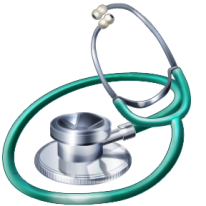                                     Please fax to: 248-651-9517                                                                                                                                              Office: 248-651-9511Physician please sign, attach history & physical, copy of insurance card, and then fax to ATHC at the above number.Patient: ______________________________________________       □ M  □ F  DOB:  __________________________                              Last                                   First                                   MI                                   Address: _______________________________________________           Phone (s): ___________________________                                 Street                                  City                             State                   ZIP                                           Contact Person: ___________________________           Relationship: ______________________________________SS #: ____________________________________            SOC Date:  _______________________________________MC #: ___________________________________            Other Insurance: __________________________________Primary Dx: ______________________________            Secondary Dx: ____________________________________Allergies: ________________________________             Patient’s Last Office Visit Date:______/_______/________Labs Requested: ____________________________________________________________________________Physician’s Name: ____________________________________________    Date:   _______________________Office Address:   _____________________________________________     Phone: ______________________Physician’s Signature:  ________________________________________     Fax: _________________________Thank you for choosing Alpha Therapeutics Home Care to care for your patients. We autograph our work with excellence! CONFIDENTIALITY NOTICEIf faxed materials include Protected Health Information (PHI), these records are CONFIDENTIAL. ATHC shall receive authorization from the patient prior to releasing or utilizing PHI for reasons other than treatment, payment or healthcare operations. This information is intended solely for the use of the individual named above. If you are not the intended recipient, you are hereby advised that any dissemination, distribution or copying of this communication is prohibited. If you have received this fax in error, please immediately notify the sender by telephone and destroy the original fax message.2/08/11□     Evaluate & Treat                                           □     Disease Management                                                            □     Skilled Nursing                                               □     Wound Care/Management                          □    Chronic Kidney Disease                                                        □     Physical Therapy                                           □      Cardiac Care/Management                          □     Rehab Therapy                                                             □     Occupational Therapy                                  □      Diabetes Care/Teach                                     □    Orthopedic Recovery  □     Speech Therapy                                             □     Stroke Recovery Care                                     □    Surgical Recovery Care    □     Home Care Aide                                            □     COPD                                                                 □     Pain Management   □     Infusion Therapy                                           □     Observation & Assessment                           □    Teach Medications□     Teach Diet Modifications                             □     Unstable Vital Signs                                       □     Fall Risk     □     Other ________________________________________________________________________                                      